PENGENDALIAN PERSEDIAAN BAHAN BAKUDALAM MEMINIMALKAN KEGAGALANPRODUK DENDENG ABON BAKARPADA UKM SEHATIKOTA CIMAHISKRIPSIDiajukan untuk memenuhi salah satu syaratDalam Menempuh Ujian Sarjana Strata Satu (S1)Pada Jurusan Administrasi BisnisOleh :Dani Wahyudi102040011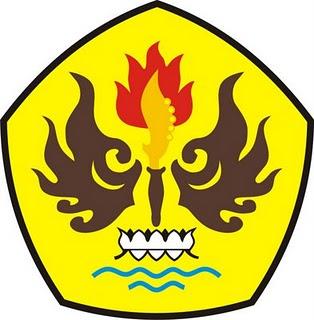 FAKULTAS ILMU SOSIAL DAN ILMU POLITIKUNIVERSITAS PASUNDANBANDUNG2014